Publicado en Madrid el 27/06/2024 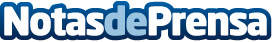 Revolución financiera: cómo las fintechs transforman el manejo salarial en EspañaEn los últimos años, las fintech han transformado el sector financiero global y, en España, su impacto en el ámbito salarial es notable. Tech Consultancy Management Partners (TCMP Tech) destaca cómo estas tecnologías están empoderando a los trabajadores con acceso democratizado a inversiones y educación financieraDatos de contacto:Dulce VegaComunicaciones+525559669335Nota de prensa publicada en: https://www.notasdeprensa.es/revolucion-financiera-como-las-fintechs Categorias: Nacional Finanzas Sociedad Madrid Cataluña Andalucia Innovación Tecnológica http://www.notasdeprensa.es